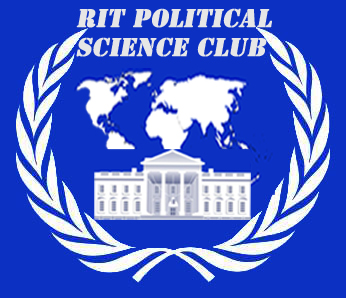 Position ApplicationName:Major:Year:Email:Position applying for:Other club/activities involved in on campus:Why are you interested in this position?Positions Available:Webmaster: maintains the club web page and facebookWebmaster Committee (2): assists the webmasters in maintenance of the club web page and facebook Historian (1): documents club activities for the club web page Current Events Committee (2): assists the current events coordinator in finding local, state, national, and international newsPublic Relations Committee (2): assists the Public Relations officer to promote club awareness and activities around campus 